Unit 3 Lesson 13: More Story Problems with Teen NumbersWU Number Talk: Add Ones (Warm up)Student Task StatementFind the value of each expression mentally.1 Sitting or StandingStudent Task Statement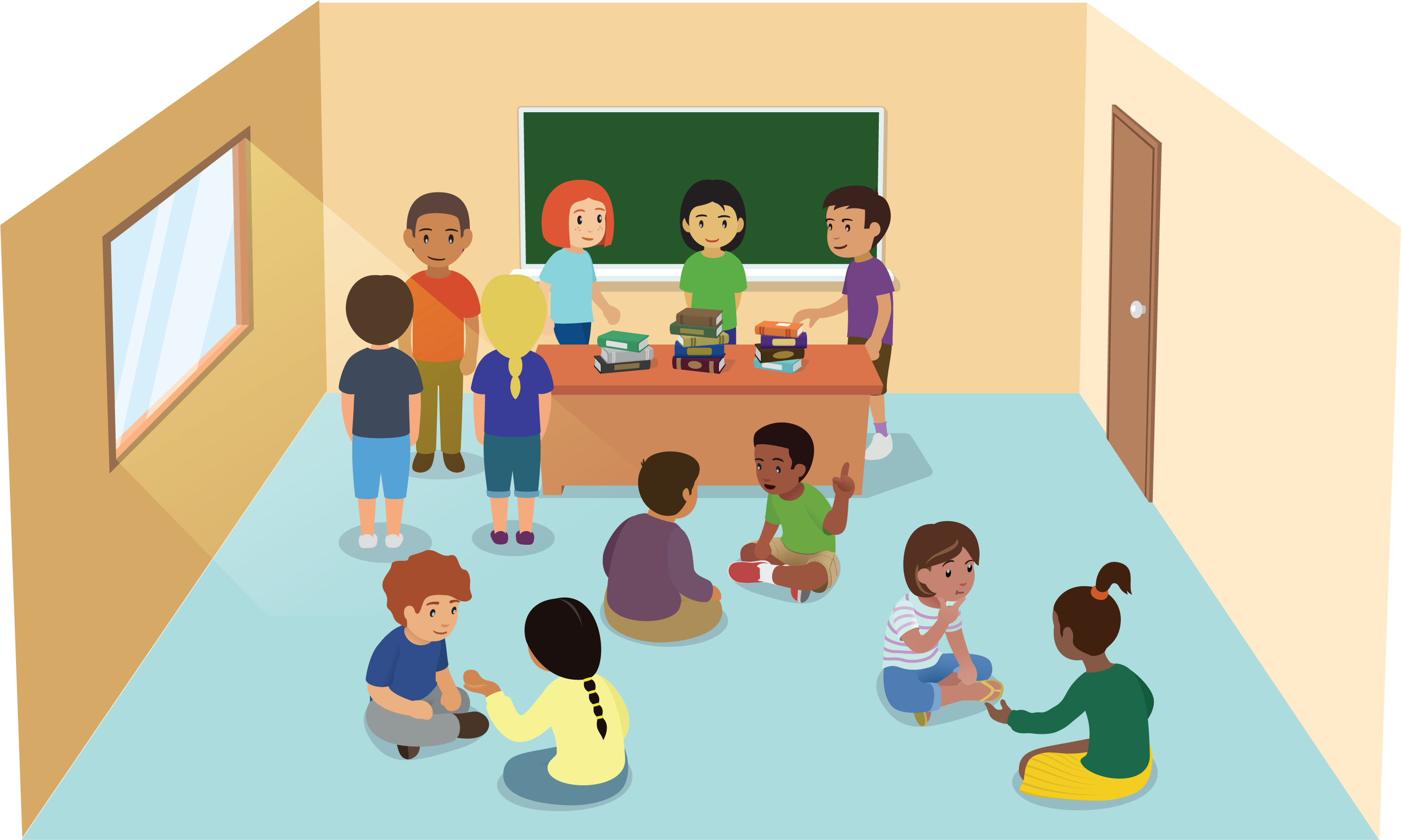 There are students standing in the classroom. 
Some of the students sit down on the rug. 
There are still some students standing.There are 15 students standing in the classroom.
Some of the students sit down on the rug.
There are still 5 students standing.
How many students sat down on the rug?
Show your thinking using drawings, numbers, or words.Equation: ________________________________2 Solve Story Problems and Compare MethodsStudent Task StatementThere are 17 students in the classroom.
4 students go home.
How many students are still in the classroom?
Show your thinking using drawings, numbers, or words.Equation: _____________________________There are 17 students in the classroom.
Some students go home.
Then there are 4 students in the classroom.
How many students went home?
Show your thinking using drawings, numbers, or words.Equation: _____________________________3 Centers: Choice TimeStudent Task StatementChoose a center.Shake and Spill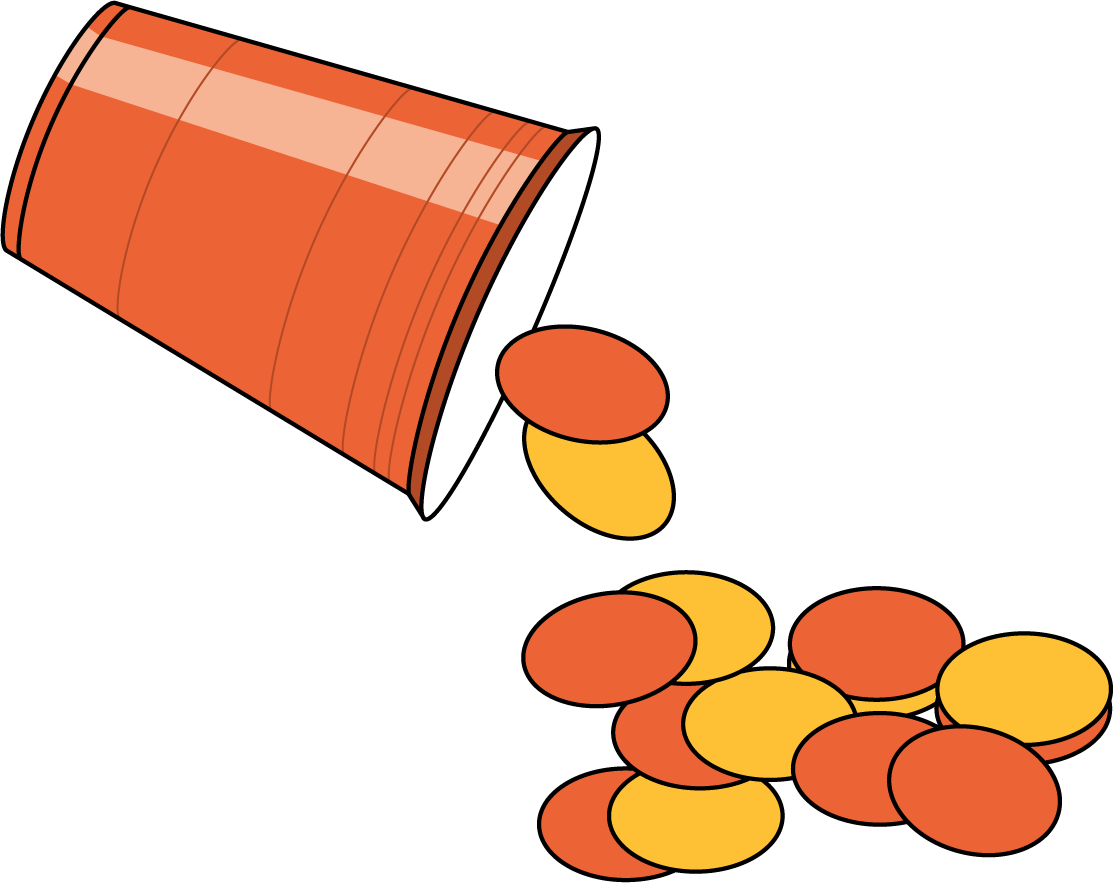 Compare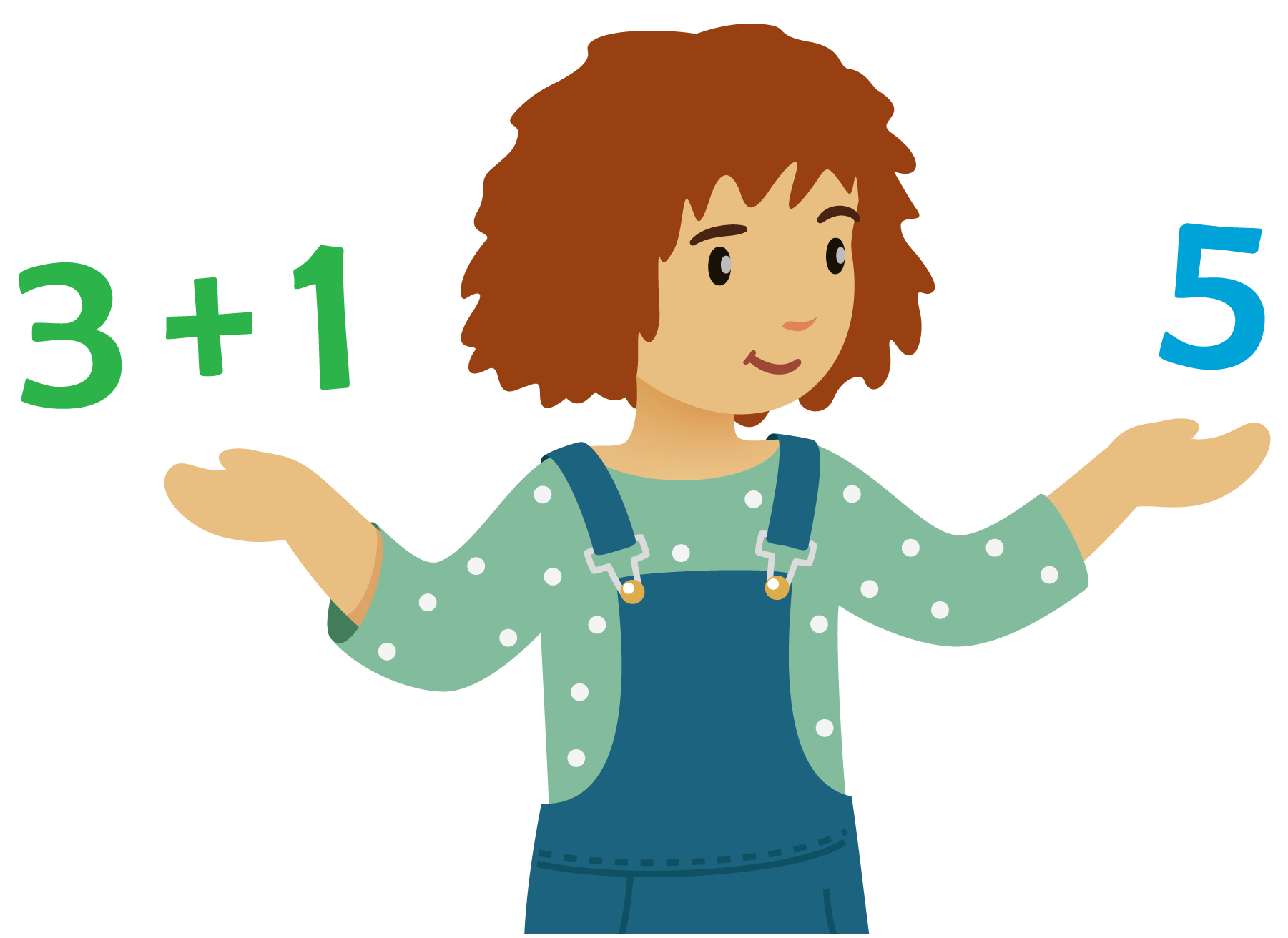 Number Puzzles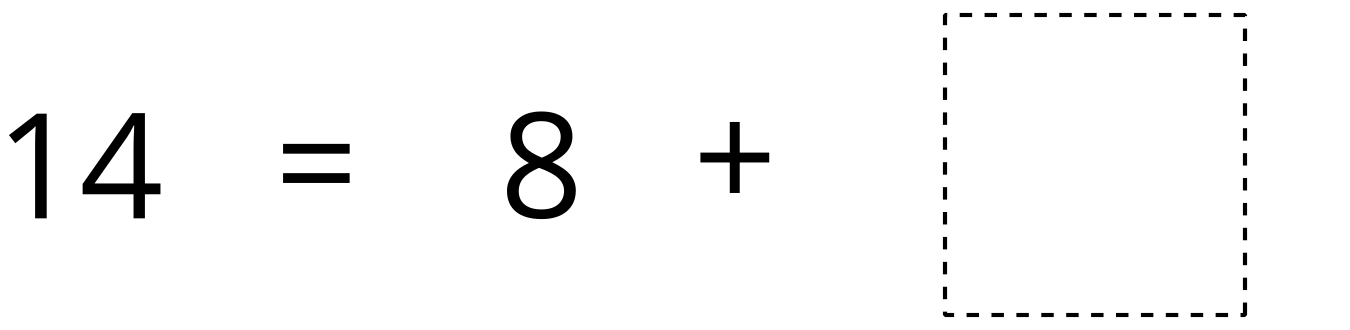 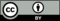 © CC BY 2021 Illustrative Mathematics®